ОБЩИНСКИ СЪВЕТ КАЙНАРДЖА, ОБЛАСТ СИЛИСТРА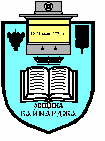 7550 с. Кайнарджа, ул. „Димитър Дончев” № 2e-mail:obs_kaynardja@abv.bg					До…………………………………………………..					Гр. /с.…………………………………………….					обл.Силистра                           ПОКАНАНа основание чл.23, ал. 4, т.1 от ЗМСМА във връзка с чл. 14, ал.1, т.1  от Правилника за организацията и дейността на Общински съвет Кайнарджа С В И К В А МОбщинските съветници на редовно заседание, което ще се проведена 28.02.2019 г./четвъртък /  от 11,00 часав заседателната зала на община Кайнарджанаходяща се на ул.”Димитър Дончев „ № 2при следнияДНЕВЕН  РЕД:Приемане на актуализирано разпределение на направените вътрешни промени по бюджета на община Кайнарджа за четвърто тримесечие на 2018 година.Внася: Кмета на общинатаПредоставяне на свободни общински пасища и мери за ползване на стопанската 2019-2020 година, приемане на списъците на имотите за общо и индивидуално ползване, годишния план за паша и определяне на правила за ползването общинските пасища и мери.Внася: Кмета на общинатаПриемане на доклад за изпълнение на „Общинския план на община Кайнарджа за подкрепа на интеграционните политики” за 2018 година.Внася: Кмета на общинатаОпределяне на представител на Община Кайнарджа за участие в Общото събрание на Асоциацията по ВиК в област Силистра.Внася: Кмета на общинатаПриемане на  План за енергийната ефективност за 2019 г. за изпълнение на Закона за енергийна ефективност.Внася: Кмета на общинатаПриемане на актуализирания документ за изпълнение на ОПР 2014-2020 година.Внася: Кмета на общинатаОпределяне на представител на община Кайнарджа за участие в Общото събрание на Сдружението за управление на отпадъци-Силистра.Внася: Кмета на общинатаИзказвания и питания.На основание чл.49, ал.1, т.2 от ЗМСМА на 28.02.2019 год./четвъртък/ от 10 .00 часа в заседателната зала на общината ще заседава:1. Постоянната комисия по Бюджет, икономика, евроинтеграция, екология и нормативни актове:РУМЯНА СТЕФАНОВА ВЪРБАНОВА- ПРЕДСЕДАТЕЛЕРДИНЧ АХМЕД ЕМИННАИМ АЛИЕВ НАИМОВДАРИНКА ЙОРДАНОВА ШАРБАНОВАМИЛЕНА СТОЯНОВА ПЕРЧЕМЛИЕВАВ съответствие с чл.36, т.1 от ЗМСМА Ви каня да присъствате на заседанието на Общинския съвет.Председател на ОбС: Ивайло Петков